Reduction of the rate of accidents at work through the implementation of an Occupational Safety and Health Management System (OSHS) in the industrial electromechanical industry.Jefrie Prínce Grandez , Rosario del Pilar López Padilla *, Elmer Benites-AlfaroUniversidad  César Vallejo, Av. Alfredo Mendiola 6232 Los Olivos Lima 15314, Perú *corresponding: rlopezp@ucv.edu.peAccidents at work in industry are important factors that must be addressed. They often occur because of the lack of a management system in place. In the electromechanical industry it requires the observance of these procedures because it is an activity where many equipment and mechanical tools are employed and operators must comply with established protocols so that regrettable accidents do not happen. The research aimed to reduce the rate of occupational accidents of employees of an industrial electromechanical company through the implementation of a Management System of Safety and Health at Work. The method consisted of identifying the probable causes of accidents at work for 10 weeks. A new Occupational Safety and Health Management System was proposed and implemented taking into account 5 phases: policy, scope, planning, implementation and verification. As a result, after implementation, there was a reduction in occupational accidents of about 87.5% (from 8 accidents to 1). This also confirms the need to manage the activities in a company in order to establish normality in the productive processes and guarantee the health of workers. IntroductionResponsible companies base their activities on a good performance of their employees and to achieve these objectives one aspect is the well-being of the people who work in it, especially those related to not suffering accidents at work resulting in delays in productive activities because of social, human and economic cost they represent to the organization (ILO, s. f.). The metal industry due to the nature of their activities has a considerable rate of accidents at work due to the failure to implement a management system for safety and health at work (SGSST). In Peru, for September 2021, it was reported 11 fatal accidents, 2184 accidents at work, 62 dangerous incidents and 8 occupational diseases to the Ministry of Labour (MTPE, 2021).In the world, according to a study by the World Health Organization (WHO) in conjunction with the International Labour Organization (ILO), work-related diseases and injuries caused 1.9 million deaths between 2000 and 2016; the main factors are: exposure to long working hours and workplace exposure to air pollution, asthmagens, carcinogens, ergonomics risks, and noise (Diaz Dumont et al., 2020).Many companies support the implementation of these systems because of legal, economic and benefits of a good image for the organizations (Gadea García, 2016), also the improvement of the corporate as a socially responsible company that seeks sustainable human development for the improvement of the quality of life of workers. (López, 2016). On the other hand, occupational safety management systems are implemented in many different industries such as dairy, among others (Montano Angie et al., 2020).Methodology The research consisted of a basic evaluation of the way as occupational safety and health activities of a company were managed in the area of industrial electromechanics making a register of accidents at work that occurred in 10 weeks. Subsequently, the same evaluation was carried out in a second phase, after the implementation of an Occupational Safety and Health Management System (OSHS) and the improvement in management was evaluated.2.1 Indicators:Occupational Health: It was evaluated with the indicator of occupational medical examinations (IEO), Eq(1) was used.             Eq(1)Planning: Taking into account the hazard identification and risk assessment (IIPER) indicator, Eq(2) was used.          Eq(2)Implementation and decision-making: The indicator training in the company was considered. Eq(3) was used .        Eq(3)Monitoring: It was evaluated with the indicator of inspections carried out (IM), Eq(4) was used.        Eq(4)The Audit: The rate of audits performed was determined, Eq(5) was used.            Eq(5)2.2 In assessing accidents at work, the following were taken into account:Temporary disability accidents: Determined by the number of accidents occurring after 10 weeks of evaluation.Accident frequency (AF): measured by the accident frequency index, Eq(6) was used.        Eq(6)The study population corresponded to the 20 people who work in a company of the category of industrial electromechanical service, whose main activities are to manufacture of mechanical parts, metal structures, helical threads, CNC lathe service, CNC machining center and related services for the industrial, metallurgical, mining, construction and boiler-making sector.Results3.1 Occupational Safety and Health Management System (OSHS):The information based on the indicators collected before and after the implementation of the proposal for a new Occupational Safety and Health Management System (OSHS) is presented, taking into account the following dimensions and indicators:Occupational Health: Table 1 shows the indicator of compliance of occupational medical examinations before (during the months of August, September, October and November 2017) and after the launch of the OSHS from February to April 2018) during the 10 weeks of study, with 100% compliance for the stage after the implementation of the OSHS proposal, compared to 0% before.Planning:Regarding the process of identifying hazards and risks of the company’s activities through the formulation of the IPER matrix, with the application of the GSS this aspect was improved, from 39.61% to 86.54% compliance. Details for a 10 weeks period of evaluation is presented in Table 1.Table 1 Compliance with Occupational Medical Examinations and identification of hazards and risks before and after the implementation of the OSHS Implementation and decision-making:An important factor in occupational safety and health management is the training of workers to take responsibility for their work by taking care of their physical and mental integrity. In this sense, the fulfillment of hours of training before and after the implementation of a proposed new OSHS was evaluated. The results are shown in Table 2 and Table 3, where it is observed that compliance with this indicator was improved, being from 52.78% to 96.43% the increase in trained workers and from 53.66% before and 96.77% after for the number of hours spent in this activity.Table 2 Training of personnel prior to implementation of the OSHS Table 3 Staff training after OSHS implementationInspections and MonitoringInspections were scheduled to verify compliance with OSHS -mandated activities. Table 4 shows the results of compliance with inspections and monitoring carried out in the 10 weeks before and then in the 10 weeks after the implementation of the OSHS. The comparison indicates that an improvement in this aspect was obtained of 59.71% before to 97.44% after.AuditInternal audit is an essential activity in an OSHS. Table 4 shows the level of compliance in 10 weeks before with 33.33% and after the implementation of the SGSST with 100%.Table 4 Comparison of inspection compliance and monitoring and Audits before and after implementation of the OSHS The Inspection and Monitoring Program after the implementation of the OSHS was shaped by the activities shown in Table 5.Table 5 Inspection and monitoring program after OSHS implementation3.2 Accidents at worksThe results measured around this variable were taking into account accidents with temporary disability and permanent disability.Accidents of temporary disability: Table 6 shows that before the proposed OSHS was implemented in the 10 weeks of monitoring, there were 8 accidents with temporary incapacity of workers; Also, after the implantation of the OSHS, only 1 accident occurred. The frequency that they mean is also present. It is found that an initial accident frequency of 0.0741% is reduced to 0.009% (reduction of 87.50%).Tabla 6 Accidents with temporary disability before and after OSHS implementation3.3 Implementation of Occupational Safety and Health Management System (OSHS) proposalThe proposed improvement of the OSHS that was implemented in the company that resulted in the reduction of accidents at work, followed the guidelines of the company Homologations of Peru that can be found in its homologation platform. Table 7 shows the activities programmed in the system that were developed from August 2017 to May 2018.Table 7 Planned and implemented activities of the GSS proposal4. DiscussionThe results of the evaluation before and after the implementation of a System of Safety and Health at Work (SGSST) allowed to improve the indicators of training of workers in personal safety issues within their work and operation of the company, which led to improving the productivity of the company, in addition to complying with the country’s regulations (Law 29783 and amending Law 30222). This is a strategy of companies to improve their visibility and confidence to their potential consumers, selling the image of responsible company with their collaborators and that in practice brings benefits in improving their processes and compliance with standards such as ISO 45001 (Castiblanco et al., 2020). For a proper implementation of a SGSST, the managerial commitment, participation of all the staff of the organization, diagnosis and planning, continuous improvement and monitoring and measurement must be taken into account (Lopez, 2016).The study identified that compliance with planned programs within a management system is very important, the commitment of those administering the system is fundamental to the success of a management system for the safety and health of workers; Also descriptive retrospective studies-Analytic help to realize an efficient baseline to then implement the management system with the relevant improvements that result in a significant decrease of occupational access, problems are overcome by ergonomic and mechanical factors, among others (Karimi et al., 2020)The most important aspect of the study was the decrease in the cases of accidents with work incapacity of the workers of this company in the category of industrial metallurgy, reducing this indicator from 8 cases to a single case for the same evaluation period (10 weeks) before and after the introduction of a new Occupational Safety and Health System. This is due to the continuous improvement of the way in which activities related to work and working conditions were managed, such as the use of protective equipment, awareness of hazards and risks when promptly identified, training, inspections and monitoring of compliance with safety standards. Thus, in Korea, a study showed similar results in companies that implemented the KOSHA 18001 system by lowering their accident rate compared to companies that did not (Kim, 2021).ConclusionThe implementation of a Management System for Safety and Health at Work allowed to the company to reduce the frequency rate of accidents with work incapacity by 87.5%. In addition, a good management reduces the absenteeism of workers due to illnesses acquired in the course of their activities, avoids financial penalties for non-compliance with legal standards and generating economic benefits and responsible corporate image.AcknowledgmentsTo César Vallejo University for academic support in the development of research.ReferencesCastiblanco, Y., Perilla, A., Velasquez, P., & Santis, A., 2020), Design of occupational health and safety management system based on iso 45001, for a company that manufactures and commercializes low voltage electrical boards. Chemical Engineering Transactions, 82, 91-96. Scopus. https://doi.org/10.3303/CET2082016Diaz Dumont, J. R., Suarez Mansilla, S. L., Santiago Martinez, R. N., & Bizarro Huaman, E. M., 2020, Accidentes laborales en el Perú: Análisis de la realidad a partir de datos estadísticos. Revista Venezolana de Gerencia, 25(89), 312-329.Gadea García, A., 2016, Propuesta para la implementación del sistema de gestión de seguridad y salud en el trabajo en la empresa SUMIT S.A.C [Tesis, Universidad de Lima]. https://doi.org/10.26439/ulima.tesis/3497Karimi, A., Barkhordari, A., Saranjam, B., Abazari, M., & Babaei-Pouya, A., 2020, The effects of implementing an occupational health and safety management system on functional indices: A five-year study in casting industry. Malaysian Journal of Medicine and Health Sciences, 16(3), 8-14. Scopus.Kim, K. W., 2021. Effect of an occupational health and safety management system based on KOSHA 18001 on industrial accidents. Work, 68(2), 449-460. Scopus. https://doi.org/10.3233/WOR-203385Lopez, A. C. G., 2016, Cinco (5) Factores Que Garantizan Una Adecuada Implementación del SG-SST. Revista Empresarial &amp; Laboral. https://revistaempresarial.com/gestion-humana/seguridad-social/sg-sst/cinco-5-factores-que-garantizan-una-adecuada-implementacion-del-sg-sst/Montano Angie, Torres Yeferson, Herrera Eddy, Rincon Johan, Velasquez Pablo, & Santis Angelica, 2020, Analysis of the Operational Risk of the Process Pasteurization and Mixing in a Dairy Processing Plant, Using the Hazop Methodology. Chemical Engineering Transactions, 82, 97-102. https://doi.org/10.3303/CET208201MTPE., 2021, Notificaciones de accidentes de trabajo, incidentes peligrosos y enfermedades ocupacionales (Nro. 09 Año 10, Boletin Estadístico Mensual Setiembre 2021; p. 29). Ministerio de Trabajo del Perú.OIT. (s. f.). Safety and health at work. ILOSTAT. Recuperado 25 de diciembre de 2021, de https://ilostat.ilo.org/topics/safety-and-health-at-work/ CHEMICAL ENGINEERING TRANSACTIONS 
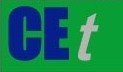 VOL. A publication of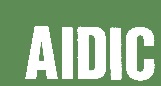  CHEMICAL ENGINEERING TRANSACTIONS 
VOL. The Italian Associationof Chemical EngineeringOnline at www.cetjournal.itGuest Editors: Copyright ©  AIDIC Servizi S.r.l.
ISBN 978-88-95608-xx-x ISSN 2283-9216Guest Editors: Copyright ©  AIDIC Servizi S.r.l.
ISBN 978-88-95608-xx-x ISSN 2283-9216Before (August, September, October, November 2017)Before (August, September, October, November 2017)Before (August, September, October, November 2017)Before (August, September, October, November 2017)After(February, March, April 2018)After(February, March, April 2018)After(February, March, April 2018)After(February, March, April 2018)Dimensions SGSSTWeeksMade (Nro)Planned (Nro)IndicatorsWeeksMade (Nro)Planned (Nro)IndicatorsOccupational Health:Compliance with Occupational Medical Examinations10010IEO: 0%102020IEO: 100%Planning:Hazard Identification and Risk Assessment1061154IIPER:39.61%10135156IIPER:86.54%Time(August to November)Number of partners trainedNumber of partners programmed for trainingTraining rateTraining hoursScheduled hours of trainingTraining Hours rate10 weeks387252.78%8816453.66%Time (February to  April)Number of partners trainedNumber of partners programmed for trainingTraining rateTraining hoursScheduled hours of trainingTraining Hours rate10 weeks818496.43%18018696.77%Before (August, September, October, November 2017)Before (August, September, October, November 2017)Before (August, September, October, November 2017)Before (August, September, October, November 2017)After(February, March, April 2018)After(February, March, April 2018)After(February, March, April 2018)After(February, March, April 2018)Dimensions del SGSSTWeeksMade (amount)Planned (amount)Indicator’s complianceWeeksMade (amount)Planned (amount)Indicator’s complianceOccupational Health: compliance with inspections and monitoring10163273IM59.71%10266273IM:97.44%Audit: compliance with audits1013IA:33.33%1033IA:100%OBJECTIVEACTIVITYDETAIL STAFF INVOLVEDSCHEDULESCHEDULESCHEDULESCHEDULESCHEDULESCHEDULESCHEDULESCHEDULESCHEDULESCHEDULESCHEDULESCHEDULESCHEDULEOBJECTIVEACTIVITYDETAIL STAFF INVOLVED2017201720172017201720182018201820182018201820182018OBJECTIVEACTIVITYDETAIL STAFF INVOLVEDAugSeptOctNovDecJanFebMarAprilMayJunJulTotalREAL%Verify compliance with standards, procedures and controls required to strengthen the safety and health system and achieve the objectives setInternal auditAudit will be conductedSemisa Company personnelPxxx1100%Verify compliance with standards, procedures and controls required to strengthen the safety and health system and achieve the objectives setInternal auditAudit will be conductedSemisa Company personnelExxx00%Verify compliance with standards, procedures and controls required to strengthen the safety and health system and achieve the objectives setExternal auditAudit will be conductedOSH Supervisor and Company personnelPx1100%Verify compliance with standards, procedures and controls required to strengthen the safety and health system and achieve the objectives setExternal auditAudit will be conductedOSH Supervisor and Company personnelE00%Verify compliance with standards, procedures and controls required to strengthen the safety and health system and achieve the objectives setPhysical Agent Monitoring: NoiseTo carry out at the factory´s facilitiesSemisa Company personnelP1100%Verify compliance with standards, procedures and controls required to strengthen the safety and health system and achieve the objectives setPhysical Agent Monitoring: NoiseTo carry out at the factory´s facilitiesSemisa Company personnelE00%Verify compliance with standards, procedures and controls required to strengthen the safety and health system and achieve the objectives setPhysical Agent Monitoring: LuminosityTo carry out at the factory´s facilitiesSemisa Company personnelP1100%Verify compliance with standards, procedures and controls required to strengthen the safety and health system and achieve the objectives setPhysical Agent Monitoring: LuminosityTo carry out at the factory´s facilitiesSemisa Company personnelE00%Verify compliance with standards, procedures and controls required to strengthen the safety and health system and achieve the objectives setMonitoring of Chemical  AgentsTo be carry out at the factory´s facilitiesSemisa Company personnelP1100%Verify compliance with standards, procedures and controls required to strengthen the safety and health system and achieve the objectives setMonitoring of Chemical  AgentsTo be carry out at the factory´s facilitiesSemisa Company personnelE00%Verify compliance with standards, procedures and controls required to strengthen the safety and health system and achieve the objectives setPsychosocial Risk MonitoringTo carry out at the factory´s facilitiesSemisa Company personnelP1100%Verify compliance with standards, procedures and controls required to strengthen the safety and health system and achieve the objectives setPsychosocial Risk MonitoringTo carry out at the factory´s facilitiesSemisa Company personnelE00%Verify compliance with standards, procedures and controls required to strengthen the safety and health system and achieve the objectives setMonitoring of Disergonomic Risk To carry out at the factory´s facilitiesSemisa Company personnelP1100%Verify compliance with standards, procedures and controls required to strengthen the safety and health system and achieve the objectives setMonitoring of Disergonomic Risk To carry out at the factory´s facilitiesSemisa Company personnelE00%Verify compliance with standards, procedures and controls required to strengthen the safety and health system and achieve the objectives setEquipment Inspections, Machines, ToolsMonthly inspections Semisa Company personnelP1100%Verify compliance with standards, procedures and controls required to strengthen the safety and health system and achieve the objectives setEquipment Inspections, Machines, ToolsMonthly inspections Semisa Company personnelE00%Verify compliance with standards, procedures and controls required to strengthen the safety and health system and achieve the objectives setInspections of lift elements (25)Monthly inspections Semisa Company personnelPxxx3100%Verify compliance with standards, procedures and controls required to strengthen the safety and health system and achieve the objectives setInspections of lift elements (25)Monthly inspections Semisa Company personnelExxx3100%Verify compliance with standards, procedures and controls required to strengthen the safety and health system and achieve the objectives setControl of fire extinguishers (13)Monthly inspections Semisa Company personnelPxxx3100%Verify compliance with standards, procedures and controls required to strengthen the safety and health system and achieve the objectives setControl of fire extinguishers (13)Monthly inspections Semisa Company personnelExxx3100%Verify compliance with standards, procedures and controls required to strengthen the safety and health system and achieve the objectives setWork stationsMonthly inspections Maintenance personnelPxxx3100%Verify compliance with standards, procedures and controls required to strengthen the safety and health system and achieve the objectives setWork stationsMonthly inspections Maintenance personnelExxx3100%Verify compliance with standards, procedures and controls required to strengthen the safety and health system and achieve the objectives setWarehouseMonthly inspections Maintenance personnelPxxx3100%Verify compliance with standards, procedures and controls required to strengthen the safety and health system and achieve the objectives setWarehouseMonthly inspections Maintenance personnelExxx2100%Verify compliance with standards, procedures and controls required to strengthen the safety and health system and achieve the objectives setAdministrative OficesMonthly inspections Office StafPxxx3100%Verify compliance with standards, procedures and controls required to strengthen the safety and health system and achieve the objectives setAdministrative OficesMonthly inspections Office StafExxx3100%Verify compliance with standards, procedures and controls required to strengthen the safety and health system and achieve the objectives setInspection of  personal safety equipment (20)Monthly inspections Maintenance personnelPxxx3100%Verify compliance with standards, procedures and controls required to strengthen the safety and health system and achieve the objectives setInspection of  personal safety equipment (20)Monthly inspections Maintenance personnelExxx3100%BeforeBeforeBeforeAfterAfterAfterTime(August to November 2017)Number of accidents with temporary incapacityFrequency of accidents with temporary incapacity (AF)Time(February – April 2018)Number of accidents with temporary incapacityFrequency of accidents with temporary incapacity (AF)10 weeks80.0741%10 Weeks10.009%ACTIVITIESPOLITICS1Development of occupational safety and health, quality and environmental policies2Communicate the policy to each of the operators and exhibit itSCOPE OF THE SYSTEM3Develop formats to be used in the OSH Management SystemPLANNIGLinea Base Study4Conduct the baseline study of the OSH Management SystemHazard Identification and Risk Assessment5Develop the procedure and methodology for developing the IPER6Develop IPER for all jobs and work areas7IPER records are related to the activities carried out at the premises of the Romero Group companies8Develop the Risk Maps9Publish the Risk Maps in each area of the companyObjectives, Targets and Programmers10Define objectives and goals in the OSH Management System11Publish objectives and targets in the OSH Management System in a visible place12Develop an Annual Programmer for Safety and Health at WorkIMPLEMENTATION AND OPERATIONResources, Functions, Responsibility and Authority13To elaborate an Organigram14Develop a Job Manual for all jobs15Appoint an Employer Representative for the development, implementation and monitoring of SGSST results16Appoint a Security SupervisorCompetence, Training and Awareness17Develop an Annual Training and Training Program18Develop an induction plan for new staffCommunication, Participation and Consultation19Develop a means to ensure communication between staff and management20Provide workers with their PPE according to the work they do21Provide workers with their work uniformsDocumentation22Develop the SGSST Handbook23Develop OSH Rules of Procedure24Prepare a Register with the charges of delivery of the Internal Regulations of SST to the workersOperational Control25Developing rules governing the conduct of workers26Develop working procedures and instructions27Perform pre-use inspections on critical equipment28Having SCTR with both coverages29Develop Risk Work Analysis (ATR) and Safe Work Analysis (ATS) procedures30Develop a Procedure for the Safe Management of Chemical SubstancesEmergency Preparedness and response31Define contingency plans for each potential emergency32Organize Brigades to address potential emergencies33Procure security equipment to meet a potential emergencyVERIFICATIONMonitoring and measurement34Assessing management performance against OSH objectives35Develop safety and health statisticsAssessment Legal compliance36Verify legal compliance, whether staff are on the payroll or by contractInspections37Conduct safety inspections38Record the monitoring of physical agents (noise, temperature, luminosity, humidity. Etc.)39Develop a chemical agent monitoring registry40Develop a biological agent monitoring register41Develop a psychosocial risk factor monitoring registry42Develop a monitoring record of Risk Factor Disergonomic43Have the Calibration Certificates of the work equipmentOccupational Medical Evaluations (EMO)44Conduct an occupational health screening programme45Perform occupational medical examinations46Handing out occupational medical exams to workers47Prepare aptitude reports48Take into account aptitude reports for assigning tasks to staffAudit49Develop an audit procedure50Run an External AuditAccidents investigation51Prepare Register of Occupational Accidents and Diseases